Ո Ր Ո Շ ՈՒ Մ
20 ապրիլի 2018 թվականի   N 580 ՎԱՆԱՁՈՐ ՔԱՂԱՔԻ ՏԻԳՐԱՆ ՄԵԾԻ ՊՈՂՈՏԱՅԻ ԹԻՎ 59-34/1 ՀԱՍՑԵՈՒՄ ԳՏՆՎՈՂ,ՎԱՆԱՁՈՐ ՀԱՄԱՅՆՔԻ ՍԵՓԱԿԱՆՈՒԹՅՈՒՆԸ ՃԱՆԱՉՎԱԾ ԱՎՏՈՏՆԱԿԸ ԵՎ ԴՐԱՆՈՎ ԶԲԱՂԵՑՎԱԾ ՀՈՂԱՄԱՍԸ ԹԵՐԵԶԱ ՌԱՖԱՅԵԼԻ ԴԱՐԲԻՆՅԱՆԻՆ ՕՏԱՐԵԼՈՒ ՄԱՍԻՆ Հիմք ընդունելով Թերեզա Ռաֆայելի Դարբինյանի դիմումը, Վանաձոր համայնքի անվամբ անշարժ գույքի նկատմամբ իրավունքների պետական գրանցման թիվ 12042018-06-0050 վկայականը, 06.04.2018թ. թիվ 8292 և 8293 վճարման անդորրագրերը, ղեկավարվելով ՀՀ կառավարության 2006թ. մայիսի 18-ի թիվ  912-Ն որոշմամբ  հաստատված կարգի 34.2-րդ կետով և 35-րդ կետի դ/ և ե/ ենթակետերով` որոշում եմ.1.Վանաձոր  քաղաքի Տիգրան Մեծի պողոտայի թիվ 59-34/1 հասցեում գտնվող, Վանաձոր համայնքի սեփականությունը  ճանաչված, այլ անձանց իրավունքներն ու օրենքով պահպանվող շահերը չխախտող, առանց քաղաքաշինական նորմերի և կանոնների էական խախտումների կառուցված և հարկադիր սերվիտուտ պահանջելու իրավունք չառաջացնող 22.2քմ արտաքին մակերեսով ավտոտնակը 57720 /հիսունյոթ հազար յոթ հարյուր քսան/ դրամով և դրանով զբաղեցված և սպասարկման համար անհրաժեշտ, ՀՀ հողային օրենսգրքի 60-րդ հոդվածով սահմանված հողամասերի թվին չդասվող 22.2քմ մակերեսով հողամասը 100440/հարյուր հազար չորս հարյուր քառասուն/ դրամով, ուղղակի վաճառքի ձևով օտարել Թերեզա Ռաֆայելի Դարբինյանին:
2.Վանաձորի համայնքապետարանի աշխատակազմի եկամուտների հավաքագրման, գույքի կառավարման և գովազդի բաժնին` Թերեզա Դարբինյանի հետ ՀՀ օրենսդրությամբ սահմանված կարգով կնքել ավտոտնակի  և հողամասի առուվաճառքի պայմանագիր:ՀԱՄԱՅՆՔԻ ՂԵԿԱՎԱՐ՝  Մ.ԱՍԼԱՆՅԱՆ Ճիշտ է՝	ԱՇԽԱՏԱԿԱԶՄԻ  ՔԱՐՏՈՒՂԱՐԻ  ՊԱՇՏՈՆԱԿԱՏԱՐ 		                  Ա.ՕՀԱՆՅԱՆ	
ՀԱՅԱՍՏԱՆԻ ՀԱՆՐԱՊԵՏՈՒԹՅԱՆ ՎԱՆԱՁՈՐ ՀԱՄԱՅՆՔԻ ՂԵԿԱՎԱՐ
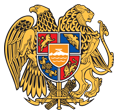 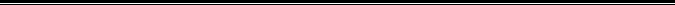 Հայաստանի Հանրապետության Լոռու մարզի Վանաձոր համայնք
Ք. Վանաձոր, Տիգրան Մեծի 22, Ֆաքս 0322 22250, Հեռ. 060 650044, 060 650040 vanadzor.lori@mta.gov.am, info@vanadzor.am